Kiss Pál5126 JászfényszaruNagy Mihály út. 1Meghívó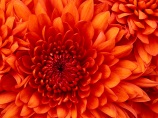 Kedves! Kiss PálSzeretettel meghívunk jazz együttesünk holnap este tartandó első nyilvános koncertjére.Pontos időpont:	2000 óraHelyszín: 	a Kikötőben található legnagyobb hajó!Megjelenésedre feltétlenül számítunk!A Jazzy együttesBalogh József5100 JászberényNagy Attila út. 23MeghívóKedves! Balogh JózsefSzeretettel meghívunk jazz együttesünk holnap este tartandó első nyilvános koncertjére.Pontos időpont:	2000 óraHelyszín: 	a Kikötőben található legnagyobb hajó!Megjelenésedre feltétlenül számítunk!A Jazzy együttes